Конкурсы «Марша парков – 2019»Работы принимаются с 1 апреля по 10 мая почтой с пометкой «Марш парков-2019.(наименование конкурса)»: 175271, Новгородская область, г. Холм, ул. Челпанова, д. 27, телефон 8-(816-54)-5-14-18, лично: г. Холм, ул. Октябрьская, д. 57, второй этаж, кабинет 16 (Завьялова Вера Николаевна, моб. тел. 8-911-6055286) и г. Великий Новгород, Большая Московская, д. 12, вход со двора, ГОКУ «Региональный центр природных ресурсов и экологии Новгородской области» (Гетманцева Светлана Михайловна, +7-911-60-87-423)1. Конкурс детского художественного творчества «Страницы Красной Книги».Мы предлагаем участникам Марша парков совместными усилиями создать Красную книгу Новгородской области. Чтобы правильно выбрать героев ваших рисунков, следует познакомиться с Красной книгой России (http://redbookrf.ru/) или нашей области (http://leskom.nov.ru/krasnaya-kniga), другой литературой о ваших редких животных и растениях, разобраться, почему избранные вами виды стали редкими или исчезают. Этих животных или эти растения следует нарисовать. К рисункам нужно написать краткий комментарий – почему вы выбрали именно этот вид, чем он примечателен и что ему угрожает.Итоги конкурса будут подведены в сентябре 2019 г. Победители получат дипломы и призы. Лучшие работы пополнят Интернет-галерею на сайте Центра охраны дикой природы (www.biodiversity.ru/programs/mp/gallery.html). Рдейский заповедник и ЦОДП оставляют за собой право использовать рисунки на выставках, в печатной продукции, социальной рекламе и т.п. Факт участия в Конкурсе подразумевает, что с согласия участников и победителей их имена, фамилии, возраст, место работы, учебы, интервью и иные материалы о них могут быть использованы организатором, в том числе для публичной демонстрации.Требования к рисунку:возраст участников – до 18 лет;рисунок должны соответствовать заявленной тематике конкурса;рисунок должен быть самостоятельной работой ребенка;рисунок должен быть оригинальным (не срисованным);размер листа – не более 30х40 см (формат А3), включая рамку, если она необходима;не принимаются рисунки в электронном виде;присланные работы не возвращаются;рисунок не скручивать и не складывать! при оформлении рисунков просьба не использовать скотч или иные синтетические материалы;сведения об авторе указываются только на обороте рисунка либо приклеиваются с обратной стороны так, чтобы не портить сам рисунок. Пожалуйста, не используйте степлер!Подпись к работе: Требования к тексту:комментарий может иметь произвольный формат, но должен соответствовать заявленной тематике конкурса;текст должен быть оригинальным (авторским), при этом он, конечно, может быть основан на материалах из достоверных источников;объем текста – примерно 60 слов или четверть страницы;комментарий пишется на отдельном листе формата А4 (или А5) от руки или набирается на компьютере и прилагается к конкурсной работе;2. Конкурс на лучший девиз «Марша парков»Каждый год «Марш парков» проходит под новым девизом, который учитывает актуальные национальные и международные события и проблемы, имеющие отношение к охраняемым природным территориям. Девиз помогает координаторам выстраивать и разнообразить свою работу, его используют при определении тематики конкурсов, при работе со СМИ и населением. Напоминаем девизы «Марша парков» последних лет:2018: Молодежь и природа – общее будущее!2017: Заповедной России сто лет2016: Природе важен каждый. Сохраним биологическое разнообразие!2015: Почвы – бесценное природное наследие2014: Вода для жизни – в живой природе2013: Заповедной природе – надежную защиту2012: Защитим заповедную природу от пожаров2011: Живые леса – благоприятный климат2010: Биоразнообразие – основа жизни на ЗемлеТребования к работам:в конкурсе могут участвовать как взрослые, так и дети;один участник может представить на конкурс не более пяти девизов. девиз должен иметь отношение к тематике «Марша парков», затрагивать общезначимые проблемыприветствуется оригинальность и актуальность девиза; девиз должен быть кратким – не более 6 слов. Конкурсная работа должна сопровождаться следующей информацией: полное ФИО автора, возраст, населенный пункт, где живет автор; организация (если есть: школа, садик, кружок, место работы, …), руководитель (если есть), контактные данные (телефон/эл. почта/адрес,…).Итоги конкурса будут подведены в сентябре 2019 г. Победители получат дипломы и призы. Рдейский заповедник и ЦОДП оставляют за собой право использовать девизы на выставках, в печатной продукции, социальной рекламе и т.п. Факт участия в Конкурсе подразумевает, что с согласия участников и победителей их имена, фамилии, возраст, место работы, учебы, интервью и иные материалы о них могут быть использованы организатором, в том числе для публичной демонстрации.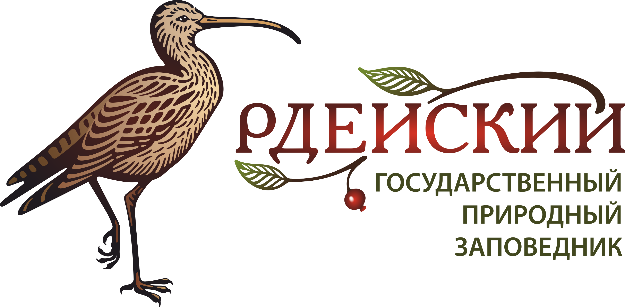 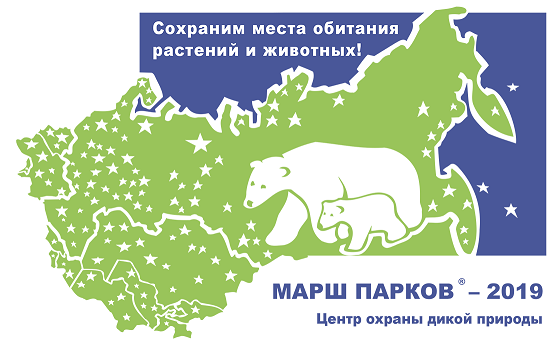 Название рисункаПолное имя и фамилия автораВозраст (сколько лет, а не дата рождения)Населенный пункт, где живёт ребёнокРуководитель (или родители): ФИО, контактные данныеОбразовательное учреждение и класс/группа (если есть)Организация, от которой работа отправлена в ЦОДП ФГБУ «Государственный заповедник «Рдейский»Год2019